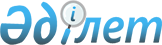 Михайлов ауылдық округі елді мекендерінің құрамды бөліктеріне атауларын беру туралыҚостанай облысы Қарабалық ауданы Михайлов селолық округі әкімдігінің 2009 жылғы 27 сәуірде № 5 шешімі. Қостанай облысы Қарабалық ауданының Әділет басқармасында 2009 жылы 29 мамырда № 9-12-115 тіркелді

      Ескерту. Шешімнің мемлекеттік тілдегі тақырыбында және бүкіл мәтін бойынша "селолық", "селосы" деген сөздер "ауылдық", "ауылы" деген сөздермен ауыстырылды - Қостанай облысы Қарабалық ауданы Михайлов ауылдық округі әкімінің 19.06.2014 № 1 шешімімен (алғашқы ресми жарияланған күнінен кейін күнтізбелік он күн өткен соң қолданысқа енгізіледі).      Қазақстан Республикасының 2001 жылғы 23 қантардағы "Қазақстан Республикасындағы жергілікті мемлекеттік басқару және өзін-өзі басқару туралы" Заңының 35 бабының 1 тармағына және Қазақстан Республикасының 1993 жылғы 8 желтоқсандағы "Қазақстан Республикасының әкімшілік–аумақтық құрылысы туралы" Заңының 14 бабының 4) тармақшасына сәйкес, Михайлов ауылдық округінің әкімі ШЕШТІ:

      1. Михайлов ауылдық округі елді мекендерінің құрамды бөліктеріне атаулары қосымшаға сәйкес берілсін.

      2. Осы шешім алғаш рет ресми жарияланғаннан кейін он күнтізбелік күн өткен соң қолданысқа енгізіледі.      Михайлов

      ауылдық

      округінің әкімі                            Б. Хамзин

Михайлов ауылдық округі әкімінің 

2009 жылғы 27 сәуірдегi          

№ 5 шешіміне қосымша              

Михайлов ауылдық округі елді меқендерінің

құрама бөліктеріне атауларын беру туралы

 

      Михайлов ауылы:

      1. Речная көшесі

      2. Набережная көшесі

      3. Бейбітшіліқ көшесі

      4. Жастар көшесі

      5. Почтовая көшесі

      6. Абай көшесі

      7. Просвещение көшесі

      8. Южная көшесі

      9. Мектеп көшесі

      10. Дорожная көшесі

      11. Мәншук Мәмедова атындағы көшесі

      12. Заболошин атындағы көшесі

      13. Садовый бұрылысы

      14. Тәуелсіздік көшесі

      15. Первоцелинниктер көшесі

      16. Перовский атындағы көшесі

      17. Орталық көшесі

      18. Достық көшесі

      19. Конюхов атындағы көшесі

      20. Придорожная көшесі

      21. Черненко атындағы бұрылысы

      22. Цветочная көшесі

      23. Северная көшесі

      24. Интернациональная көшесі

      25. Зеленая көшесі

      27. Крайний бұрылысы

      28. Литовченко атындағы көшесі

      29. Жеңіс алаңы

      Светлый ауылы:

      1. Мектеп көшесі

      2. Окраинная көшесі

      3. Рабочая көшесі

      4. Степная көшесі

      Лесной ауылы:

      1. Достық көшесі

      2. Энтузиасттар көшесі

      3. Лесная көшесі

      4. Мектеп көшесі

      5. Еңбек көшесі

      6. Рабочая көшесі

      7. Первоцелинниктер көшесі

      8. Мир көшесі

      Терентьев ауылы:

      1. Терентий Машенский атындағы көшесі

      2. Набережная көшесі

      3. Қазақстан көшесі

      4. Дружба народов көшесі

      5. Черненко атындағы көшесі

      6. Жастар көшесі

      7. Бейбітшілік көшесі
					© 2012. Қазақстан Республикасы Әділет министрлігінің «Қазақстан Республикасының Заңнама және құқықтық ақпарат институты» ШЖҚ РМК
				